水产与生命学院危险化学品库房领取药品流程水产与生命学院危险化学品库房提供易制毒易制爆药品，请师生遵守危化品领取、使用等相关规定，“用多少领多少”，双人领取，领取后及时使用，未用完及时归还库房，使用必须留存记录。填写签订相关表格请到学院网站下载“剧毒易制毒易制爆药品订购、领用、责任状”见下图。药品为学院统一采购，故“订购领取一体”，需要填写订购单和领用单，同时签订责任状。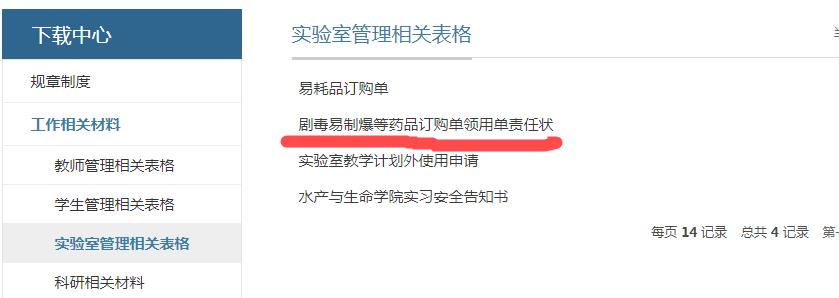 注意事项：药品用途分类要写清楚（实验教学/实习/本科毕业论文/科研）用途和领取事由要写具体和详尽，有充分的理由领取相应的药品和数量。学校购买渠道已通畅，库房备货充足，请大家不要囤积，用多少领多少，每种药品最多限领4瓶。“领导意见”按照用途分类找相应的领导签字。领取药品以实验室或者教师为单位，自行准备好“易制毒易制爆药品使用记录本”备查。提前联系库房管理人员(曹淑青老师)，提交相关签字材料和使用记录本，双人到库房领取药品，领取时间为每周二上午9:00-10:00，周五下午14:00-15:00。注意事项：从即日起，以往记录本停止使用，使用新的记录本（自备记录本，写清领用时间、药品名称、用途，用量等主要内容），每次领取都需提供药品使用记录本备查，否则不能领取。非整规格包装领取，需自备容器。其他根据日常使用情况，学院库房常备常规易制毒易制爆药品，具体如下。非库房常规储存药品，或者大量使用某种药品，请联系保卫处，自行按学校相关规定申请购买，并及时入库，使用时再按程序领取。库房常备药品：高锰酸钾、高氯酸、硝酸、硝酸钾硫酸、盐酸、无水乙醚、丙酮、三氯甲烷